СП «Детский сад комбинированного вида «Красная шапочка» МБДОУ «Планета детства» комбинированного вида»РОДИТЕЛЬСКОЕ СОБРАНИЕ в старшей группе логопункта «Психолого-педагогические особенности детей с ОНР»	Подготовила:  учитель – логопедО.Н. Ларькинап. Комсомольский 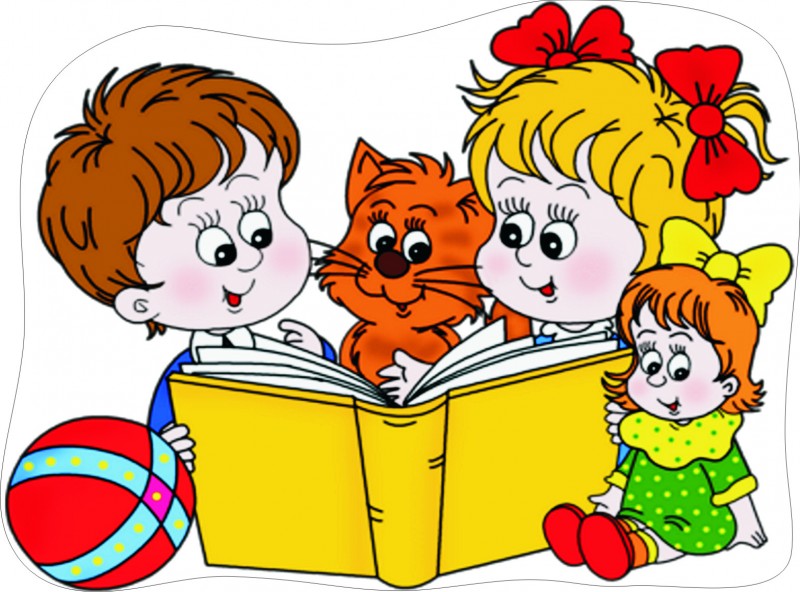 Общее недоразвитие речи (ОНР) – сложное речевое расстройство, при котором у детей с нормальным слухом и первично сохранённым интеллектом отмечается позднее начало развития речи, скудный запас слов, аграмматизм, дефекты произношения и фонемообразования. Эти проявления в совокупности указывают на системное нарушение всех компонентов речевой деятельности.Общее недоразвитие речи имеет разную степень выраженности: от полного отсутствия речевых средств общения до развёрнутой речи с элементами фонетического и лексико-грамматического недоразвитияДля детей с общим недоразвитием речи характерен низкий уровень развития основных свойств внимания. У некоторых из них отмечается недостаточная устойчивость внимания, ограниченные возможности его распределения.Речевое отставание отрицательно сказывается и на развитии памяти. При относительно сохранной смысловой, логической памяти у таких детей заметно снижены по сравнению с нормально говорящими сверстниками вербальная память и продуктивность запоминания. Дети часто забывают сложные инструкции (трёх – четырёхступенчатые, опускают некоторые их элементы, меняют последовательность предложенных заданий) Нередки ошибки дублирования при описании предметов, картинок. Например, детям предлагается выполнить аппликацию: наклеить на бумагу макет домика (крыша – красного цвета, стена – квадратная, жёлтая, а рядом – ёлочку из трёх зелёных треугольников) На столе перед детьми разложены пять зелёных треугольников и несколько треугольников и квадратов разных цветов. Как правило, дети выполняют такое задание частично: наклеивают домик из деталей других цветов, а ёлочку – из всех имеющихся треугольников зелёного цвета. Не придерживаясь точно инструкции. Подобные ошибки характерны для основной категории детей с общим недоразвитием речи. У некоторых дошкольников отмечается низкая активность припоминания, которая сочетается с ограниченными возможностями развития познавательной деятельности.Связь между речевыми нарушениями и другими сторонами психического развития обусловливает некоторые специфические особенности мышления. Обладая полноценными предпосылками для овладения мыслительными операциям, доступными их возрасту, дети, однако, отстают в развитии наглядно – образной сферы мышления, без специального обучения с трудом овладевают анализом и синтезом, сравнением и обобщением. Для многих из них характерна ригидность мышления.Детям с недоразвитием речи наряду с общей соматической ослабленностью и замедленным развитием локомоторных функций присуще и некоторое отставание в развитии двигательной сферы. Этот факт подтверждается анализом анамнестических сведений. У значительной части детей двигательная недостаточность выражается в виде плохой координации сложных движений, неуверенности в воспроизведении точно дозированных движений, снижении скорости и ловкости их выполнения. Наибольшие трудности представляет выполнение движений по словесной и особенно многоступенчатой инструкциям. Дети отстают от нормально развивающихся сверстников в точном воспроизведении двигательного задания по пространственно – временным параметрам. Нарушают последовательность элементов действия, опускают его составные части. Например, им трудны такие движения, как перекатывание мяча с руки на руку, передачи его с небольшого расстояния, удары об пол с попеременным чередованием, прыжки на правой и левой ноге, ритмические движения под музыку. Типичным является и недостаточный самоконтроль при выполнении задания.У детей с ОНР наблюдаются особенности в формировании мелкой моторики рук. Это проявляется прежде всего в недостаточной координации пальцев рук (при расстёгивании и застёгивании пуговиц, завязывании и развязывании шнурков, лент).У детей с первичным недоразвитием речи в более ранние сроки появляются понимание речи, интерес к игровой и предметной деятельности, эмоционально – избирательное отношение к окружающему миру.Несмотря на отдельные отклонения от возрастных нормативов (в особенности в сфере фонетики) речь детей с общим недоразвитием речи обеспечивает коммуникативную функцию, а в ряде случаев является достаточно полноценным регулятором их поведения. У таких детей выражены тенденции к спонтанному речевому развитию, к переносу выработанных речевых навыков в условия свободного общения, что, в итоге, позволяет при своевременной логопедической помощи полностью скомпенсировать речевую недостаточность до поступления в школу.